AppendicesAppendix 1 Public consultation Consultation took place during 2011/2012 via online and hard copies of survey questionnaires, designed to assess the views of the residents, their attitude and aspirations concerning green spaces throughout the borough. The survey was advertised in the local press, the local “contacts” magazine distributed to every household in the borough, on the council website and internally, within the council. It was also advertised through the Leisure Services email bulletin which holds a database of over 6,000 leisure cardholders. Paper questionnaires were made available at Gedling Borough Councils One-Stop reception, at each of the five leisure centres and distributed to local libraries. A total of 424 surveys were returned, providing a substantial statistical evidence base. Residents were asked their views and opinions on green spaces and sports facilities in the borough in terms of quality, quantity and accessibility. Demographics from respondentsWhen analysing the data from the public consultation, it was important to take into account the demographics of the respondents and compare this to the population profile of residents in the borough. Due to the nature of the survey, there was a noticeable difference between the demographics of the respondents and the population profile of Gedling and hence, this was taken into account when analysing the results, providing evidence for why consultation with children and young people was conducted as a separate survey.The majority of respondents were female (61%), between the ages of 30 and 44 years of age (35%). Only 0.2% of responses were from those under the age of 16 and 1.2% of respondents were between the ages of 16 to 24. In fact, 66% of respondents were aged between 30 and 59.  87% described their ethnic origin as White British and 3% as White Irish/other, an ethnicity profile that falls broadly in line with the borough’s population statistics, however there were a higher proportion of female respondents than the borough’s profile. Frequency of visits by typology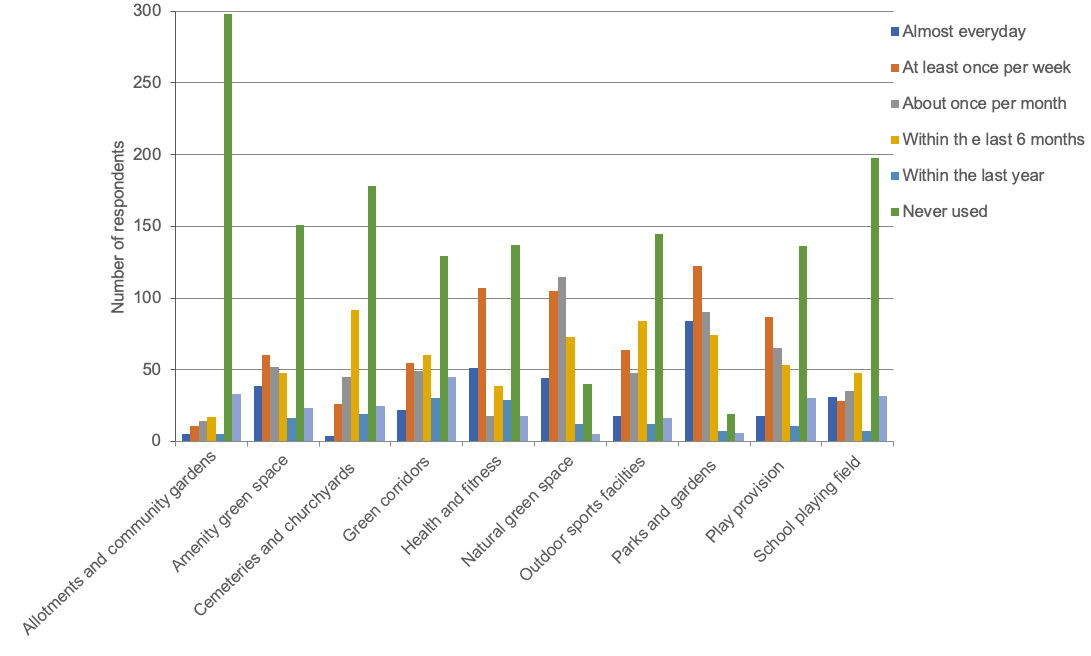 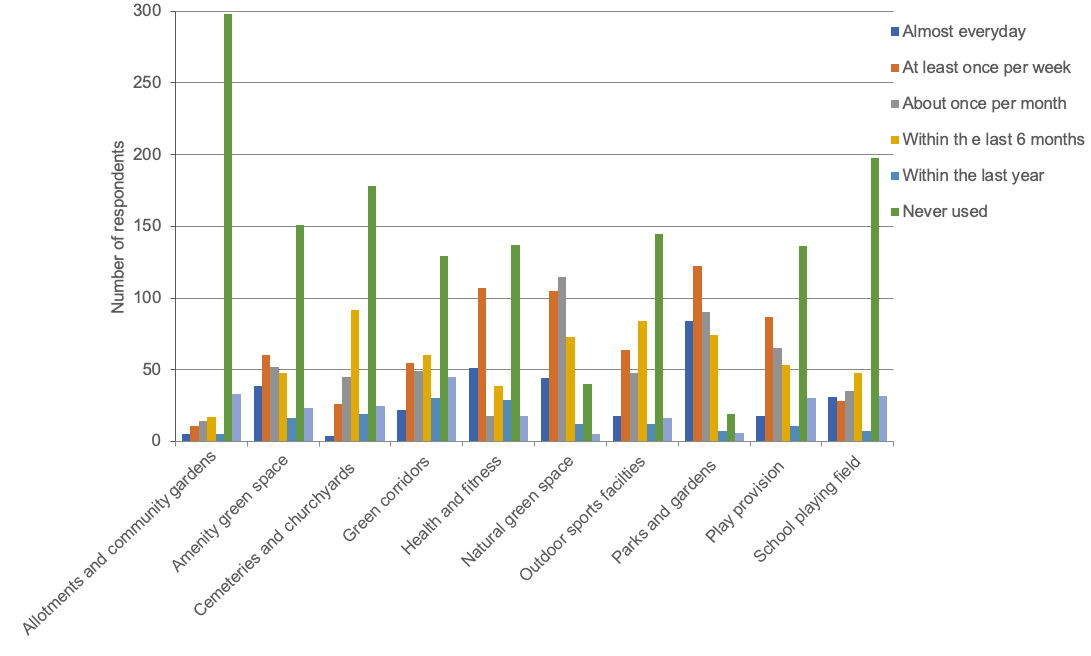 Four typologies stand out as the most frequently used (on a daily/weekly basis), these are parks and gardens and natural and semi-natural green space. Of the respondents, the least used facilities were allotments and community gardens and cemeteries and churchyards. Most common mode of transport used to reach green spaces in Gedling 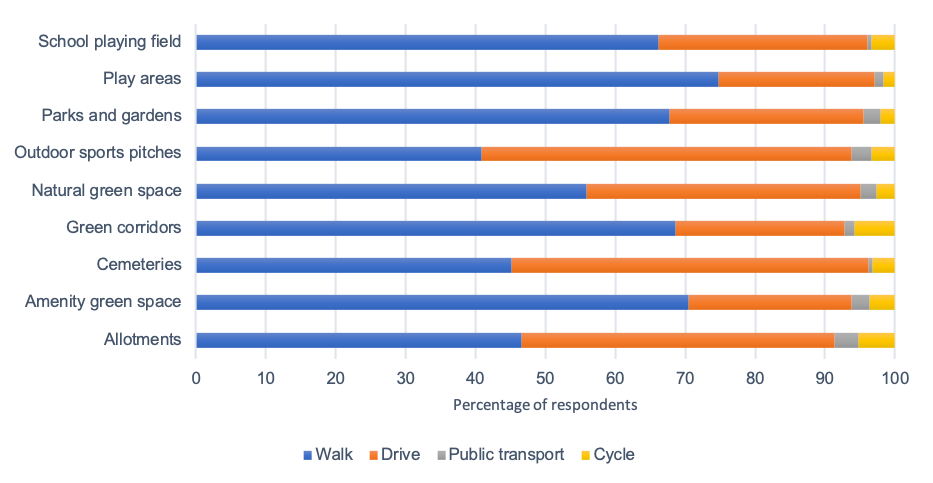 The most common mode of travel to green space facilities in the borough is by walking and driving. It is interesting to note that significantly more people walk to parks and gardens, natural green space, amenity green space, provision for children, school playing fields and green corridors than drive. Driving is more popular than walking when travelling to cemeteries, outdoor sports facilities and indoor facilities such as swimming pools, sports halls and gyms.  Alternative modes of transport including public transport and cycling account for between 0% and 5% within each typology.Travel timesResidents were asked to identify the travel times they considered as acceptable to the various typologies of green space. Acceptable travel times and travel modes to green space typologies as identified by the borough’s residents Equivalent distances have been calculated the nearest tenThe table above provides details of reasonable travel times and their preferred mode of transport to green spaces as identified by respondents. The expected travel time was calculated to the top 75 percentile in line with PPG17 guidance. Respondents were asked if the time it takes to travel to each typology was acceptable. Overall, 97% of respondents felt that the travelling time was acceptable. In addition to this, respondents were asked if there were sufficient publicly accessible green spaces in the borough, of which 79% thought there were and 16% thought there were not.  QualityLocal residents were asked to rate the quality of facilities using the descriptions – very good, good, average, poor and very poor. The graph below summaries the responses of those who use the facilities.Perceptions of quality of green spaces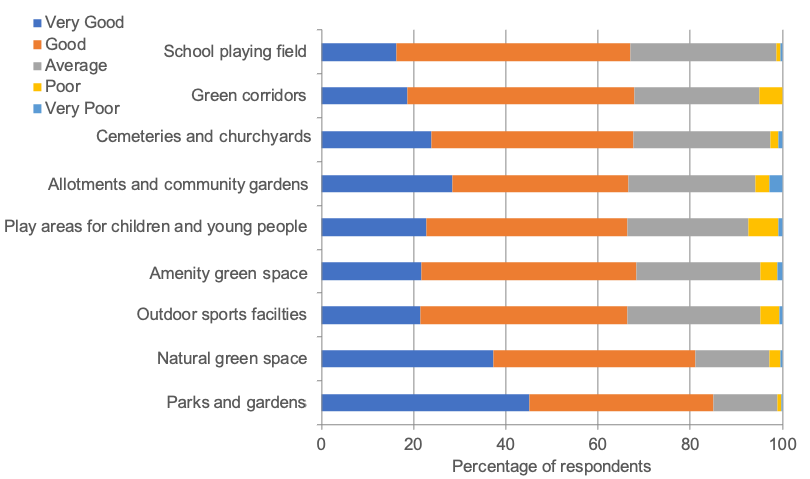 The general opinion of residents in the borough is that the quality of green spaces on the whole is good across all typologies other than parks and gardens which were rated as very good. The worst performing green spaces were school playing fields and outdoor sport facilities. Although these were rated as good, they had a lower average rating than other outdoor typologies. In addition to the public consultation, consultation took place on Parks and other green spaces as part of the Place Survey. In 2019, 73% of residents were satisfied with parks and green spaces in Gedling. Local residents were also asked to rate some factors on the sites they visited the most. The table below shows respondents responses to these factors:Quality ratings of specific aspects of green spaces in the boroughThe majority of respondents rate the facilities within the borough’s green spaces as good. Cleanliness was the highest rated aspect, with 66.8% of respondents rating it as either good or better. Access around the sites was also considered positively with 66.5% considering it as either good or better. Visitor facilities had the worse ratings with 7.1% considering the visitor facilities as poor.Why people visit green spaces in the boroughLocal residents were asked the reasons why they visited public green space in the borough. The top four reasons given were to go for a walk, to relax, to improve health and to take the family. Additionally, residents were asked about barriers to visiting public green space. The most common reasons given as a barrier for use were dog fouling (14%), quality of facilities (8%) and lack of facilities (7.5%). It is interesting to note that those barriers high up the agenda are related to quality and those quoted less regularly are related to access e.g., too many roads to cross (1.2%) limiting long term illness (0.9%), no one to go with (1.7%)Local residents were also asked to rate some specific factors on the sites they visited the most.  The table below shows respondents responses to these factors. The table shows that “dog fouling and litter” are seen as the biggest issues.Rating of specific issues on open spaces in the boroughDoor to Door SurveyIn January 2011, 470 respondents were interviewed from a sample of 500 during a door-to-door survey of residents. Residents were asked questions concerning parks and green spaces across the borough and leisure centres and community centres.  The results complement the more recent public survey described above. This door-to-door survey provides additional information on:The profile of residents that use parks and open spaces in the boroughWhy people use the parksReasons why parks are not used more oftenParks people avoid using and reasonsThe feeling of safety in the parksWhat would improve safety in parksPlease note: The survey did not classify parks and greens spaces into the LPD20 typologies. Parks and green spaces play provision and outdoor sports facilities were included in what was defined as a park for the survey.Demographics from respondentsWhen analysing the data from the door-to-door survey, it was important to account for the demographics of the respondents in comparison to the profile of the borough. Due to the nature of the survey, it was possible to collect data from residents that reflected the profile of the borough. The door-to-door survey showed that the majority of families with dependent children use their local parks and playing fields at least weekly and lone adults are least likely to use them.  46% of people between 25-44 use parks and playing fields on a weekly basis.  After 45 years of age, the older the person is, the frequency of visits to these facilities reduces.  Reason for visiting the ParksThe door-to-door survey revealed some differences in the reasons why people use the parks in comparison to the public consultation. For example, the door-to-door survey highlighted people use the parks mainly for children’s play and walking. Although public consultation highlighted children’s play as relatively popular, it was not the most prevalent reason as to why people visited the parks on a weekly basis.  However, it must be taken into account that a higher proportion of respondents from the public consultation were over 45 and hence less likely to have dependent children. From public consultation, other reasons why residents visit on a regular basis are for going for walks.Those surveyed were asked if there were any reasons why they do not use the parks more often. The most common reason why people do not use the parks more frequently was due to personal time constraints and the second most common was due to health, age and disability. 13% of people felt that because children were not living at home there was not a strong enough reason to visit the parks. The public consultation showed that dog fouling and litter were more of an issue than antisocial behaviour however, when residents were asked during the door-to-door survey what the single biggest problem was, it was revealed that gatherings of youths and dog fouling were the two biggest issues. People were also asked why they do not visit the parks more often with antisocial behaviour (5%) more of an issue than dog fouling (1%). In addition, when surveyed, respondents were asked why they avoid parks. The main reasons were: Young people (35%)Fear of crime (13%) Dog fouling (9%) Antisocial behaviour (5%) Vandalism (5%) Isolation (5%)Overall, 91% of people felt safe when using parks within the borough. To improve safety in parks, the most popular suggestions were to use park wardens, better policing, better lighting, fencing, CCTV and provide more activities for youths.Parks user surveyNine parks across the borough were surveyed individually to ascertain user’s opinions.  There was a total of 225 responses from 2018-2019, with a general satisfaction of 95%. These results inform the parks and gardens section of the LPD20 audit. Users were asked questions on the frequency of visits, length of stay, methods of travel, activities undertaken and the quality of the parks. These results are reported in the parks and gardens section of this document.Sports Club SurveyIn March 2016, the Gedling Borough Playing Pitch Strategy was developed via a combination of information gathered during consultation, site visits and analysis. The following responses from public consultation were received. The breakdowns of clubs were as follows:football – 16 responsescricket – 4 responsesbowls – 6 responsesgolf – 3 responsesrugby – 1 responsetennis – 1 responseClubs were asked to rate the quality of open space facilities they use, on a scale from 1 (poor) to 10 (very good). Clubs were most dissatisfied with car parking facilities, 6 clubs rated them with the lowest possible score. Clubs were most satisfied with the changing areas with 14 changing areas considered 8 or above. However, 6 changing areas were given the lowest score of 1. Taking these results into account, it is important to consider the sports facilities at open spaces on an individual basis.Clubs were asked if they have sufficient facilities and 33% felt there were not sufficient facilities at their club venue. Comments included:Additional full-size pitches and mini pitchesBetter location that houses all teams3G pitch facilitiesWould like their own groundThe most popular comments from clubs in relation to improvements to the existing facilities these included:Bigger changing roomsImproved storageImproved maintenance e.g., bowling greensInadequate car parking spacesBetter marking out of pitchesImproved practice facilitiesTo date, additional pitches including mini pitches have been provided by internal marking within existing pitches. Two new 3G pitches have been constructed at Redhill Academy in the north of the borough and Carlton le Willows Academy in the south. Changing facilities are being replaced at Lambley Lane Recreation Ground, an F.A identified football hub site with additional storage at other sites using metal containers. Staff have undertaken Fine Sports Turf training to improve overall standards of pitch and green maintenance. New line marking machines have been purchased that use the latest technology with laser levels and spray paint application. These replace the old pitch line marker paint barrows. Allotment Association ConsultationIn October 2019, a survey was sent to all five allotment associations in the borough. The associations were asked about the range of facilities provided, quality, current usage, the main issues, future priorities, plans associated with the site and fees and charges. Quality - All five associations rated the overall quality of the allotments as good or excellent. Chandos was considered as being excellent, this was despite it having fewer facilities and services on-site than some of the other sites. The main quality issues affecting the associations include:no toilets vandalismslow service with regard to repairsavailability of landexpectations of new allotment holders – turnover among new plot holders remains high due to plot condition on starting and an underestimation of the time and hard work involved in allotment gardeningvoluntary nature of committeedissemination of good practice could be improvedQuantity - No allotment sites in the borough have any vacant slots, and although, in recent years, waiting list numbers have declined, since the COVID-19 pandemic, they have vastly increased. The recent allotment review revealed the following waiting list totals. Access - All allotment associations felt that the travelling time to allotments was acceptable. The majority of people either used a car or walked. Travelling time for driving was between 5-10 minutes and walking between 10-20 minutes. The main priority for the future from all three associations were more allotment sites. The second most popular priority was improved on-site facilities. GBC allotments have seen a steady improvement since the 2012 strategy, with improved facilities for people with disabilities and the installation of new toilets and meeting rooms.  Friends of Group SurveyAt the time of consultation, Friends’ of Groups were consulted through completion of a questionnaire, where they were asked questions concerning the quality and plans for their associated park. The overall view of the quality of parks they represented ranged from average to excellent. Gedling Country Park and Arnot Hill Park were excellent, Burton Road Jubilee Park rated as good and Gedling House Woods good but with issues. Issues were individual to each park; however, vandalism was an issue at Gedling House Woods and Arnot Hill Park. All Friends of Groups felt that there needed to be more parks and green spaces in the borough, that are of better quality. Parish Council SurveyFormal consultation took place with the Parish Councils in preparation for the green space strategy 2012. The consultation was in the form of a questionnaire and allowed site inventories to be updated, gain an insight on the level of usage, condition and identify any future aspirations of the Parish Councils. Schools SurveyQuestionnaires were forwarded to all schools within the borough (both primary and secondary) which derived 44 responses. The following provides an overview of the opinions on the outdoor facilities located on education sites. 69% of schools responded to say they had sports facilities on their sites. 12 schools (50%) which currently do not have community use stated they would consider community use in the future. All these were primary school and are listed below: Arno Vale Primary schoolAll Hallows Primary SchoolArnold View Primary SchoolBurton Joyce Primary SchoolCarlton Central Primary SchoolWestdale Primary SchoolSeely C of E Primary SchoolStanhope Primary SchoolLinby and Papplwick Primary SchoolRobert Mellors Primary SchoolSt Wilfrids c of E Primary SchoolOutdoor facilities at education sites include mini, junior and senior football pitches, hockey (grass pitches), rugby, cricket, synthetic turf pitches, multi-use game area and tennis courts. Schools were asked to rate the quality of their own facilities. Quality varied significantly from poor to excellent with the majority assessing their facilities as good or average. Five schools have plans to improve sports facilities in the future.Children & Young PeopleAll schools in Gedling were invited to participate in an online survey or complete a hard copy version of the same questionnaire. 353 questionnaire responses were received from the ages of 4 to 15.Frequency of visits by children and young people to parks and open spacesFrequency of visits by children and young people to play areasWhen asked about the frequency of visits to parks and green spaces in Gedling, over 50% of respondents stated that they use parks and green spaces once a week or more, whilst only 7% never use green spaces. When questioned specifically about visits to local play areas, the number of children who never use them increased to 16% however, 50% still used play areas once a week or more. Children and young people were asked what their perfect place to play would contain, the most popular answers were places to make dens and lots of play equipment. Respondents were also asked whether facilities for children and young people could be improved in their area. The majority stated that they feel facilities could be better (56% of respondents), with the following most popular comments being made in relation to necessary improvements:Reduce the amount of litter and dog foulingThere is no playground near us (Mapperley Plains School)More equipment on the parks with particular reference to climbing equipmentLess vandalismMore spaceMore woods and rocks (natural play)Improved safetyLess rubbish and graffiti and more places/dens for young children to goInternal consultationIt was important that during the production of the assessment, internal officers and council members were aware of the development of the assessment and strategy. Internal consultation was carried out with council officers, from Planning, Environmental services, Leisure Services. The key themes that arose have been reviewed in terms of quality, quantity and accessibility:Qualityoverall, the green spaces are well maintainedsome high-quality play areas in the urban conurbationdog-fouling issuesquality of pavilions requires improvementsparks require more monitoring to reduce antisocial behaviourplay areas are being damaged by dogs and suffer from graffitimore conservation work could be done on our parksthe role third tier government plays in maintenance and management of open space (short term and long term)Quantitymore football pitches are requireda lack of tennis facilities in the Arnold areathere is an over demand of allotment plots. Plots could be halved to help meet demandthe amount of amenity green space varies across the borough more burial space required (now provided at Carlton Cemetery)amenity green space is overall well provided, however, some areas have a shortfallmore provision for play areas for children and young people is required on all sizeable new developments, in particular for older children with the provision of MUGA, skateparks and teen sheltersAccessibilitylimited car parking at cemeteries and issues with one-way system within the cemeteryopening up more school sites for community use should be consideredensure continued future accessibility for those with disabilityAppendix 2 Parks and GardensAppendix 2a:  Quantity audit of parks and gardens in the boroughAppendix 2b: APSE Classification categories. Each park, open space and play area are assessed according to how many of the following 42 facilities each site possesses.Facility listAquarium*Arboretum*Artificial sports pitch*Aviary*Bandstand*Boating Lake*Bowling green*Car parking*CCTV/Other security*Changing facilities/pavilion*Defined park boundary*Dog binsFootpathFormal/memorial beds/floral displays*Full access to all park areas for disabled personsGlasshouses/floral conservatory*Hard surface for play/kick about area/kicking wallLEAP play area*LAP play areaLitter binsMultiplw sports pitches*Multiple play/adventure play*Museum*Paddling poolSite based staff (i.e park rangers/wardens, maintenance staff, games attendants, offices*PetanquePet’s corner*Pitch & putt*Plant collection (NCCPG)Putting greensRefreshments facilities*SeatingSignageSingle sports pitchSingle play unitTennis/netball courts*Toilets*Visitor and/or information centre*Visitor Facilities* (i.e. railways, bouncy castles, model boating pond)War memorials/statues/sculptures/folliesWater features/fountainsWoodland walk*Category A park - Category A parks are formally defined parks/open spaces/recreation areas having at least a 3-mile catchment area and at least 20 of the facilities from the facility list. (at least 10 of which must be marked *).Category B parks - Category B parks are a formally defined park/open space/recreation area having at least a 0.75-mile catchment area with a least 10 facilities from the facility list. (at least 5 of which must be marked *).Category C parks - Category C parks are a park/open space/recreation area having at least a 0.25-mile catchment area with at least 6 facilities from the facility list. (at least 3 of which must be marked *).Category D Parks - Category D parks are a park/open space/recreation area having at least a 0.5-mile catchment area with at least 1 facility from the facility list. Appendix 2c: Site Specific ConsultationTable to show users overall impression of individual parks and gardens in the boroughArnot Hill Park was considered the best park out of those where user surveys took place with 88% of responders deeming it as either good or better. Burton Road has been significantly improved and is now rated as vert good standard. There were a number of comments requesting more sporting events and coaching opportunities on the parks.Public, user and Friends of Group’s consultation have been used to examine the different parks and gardens across the borough. The key findings from each site were:Arno Vale - The quality of grass was considered as the best aspect and protection of nature and wildlife considered as in most need of improvement.Arnot Hill Park - The highest rated facility with maintenance of trees, flowers and plants being one of its main strengths.  Although still rated as good the area most in need of improvement was the range of facilities.Burton Road – This was considered as park in need of the most improvements.  The standard of cleanliness and the protection of nature were considered the area which required most improvement and the standard of the grass being the positive aspect of the park.  Since the survey improvements have taken place to the park.Burntstump Park - The standard of cleanliness and the quality of sports facilities are areas which users felt required most improvement with the standard of the grass being the best rated aspect of the park.Colwick Recreation Ground – This park was rated positively; the main strengths were the maintenance of trees, flowers and scrubs and range of facilities.  Colwick Recreation Ground is adjacent to Colwick Country Park managed by Nottingham City Council which enhances what it has to offer.  Cleanliness and dog fouling were the main areas for concernConway Road - Most of the users rated the majority of the different aspects of Conway Road as very good.  The standard of cleanliness was considered the best rated aspect.  Jackie Bells - The care and protection of nature and wildlife at Jackie Bells was considered as poor by the majority of responders, this is no doubt influenced by its urban location.  The range of facilities and sports facilities was considered the best aspects of the park although there were a number of requests for toilet and refreshment facilitiesKillisick Recreation Ground – This park is influenced by its sub urban location with care and protection nature and wildlife considered the area in need of the most improvement. The maintenance of trees, flowers and scrubs was its best qualityKing George, Arnold - The Quality of Sports facilities were considered as poor at King George V, Arnold. Cleanliness was considered as one of the better aspects of this park.   Lambley Lane -The standard of grass was considered to be the main strength of the site.  The quality of the sports facilities was considered as the main area for improvement.  Literal responses described the park as a windswept desolate underutilised area.  Standhill Road, Carlton - The main areas of improvement were care and protection of nature and wildlife play facilities for teenagers. Since the user consultation was completed improvements have taken place to the children’s and teenage play facilities on the park. Appendix 2d: Green Flag Award Criteria 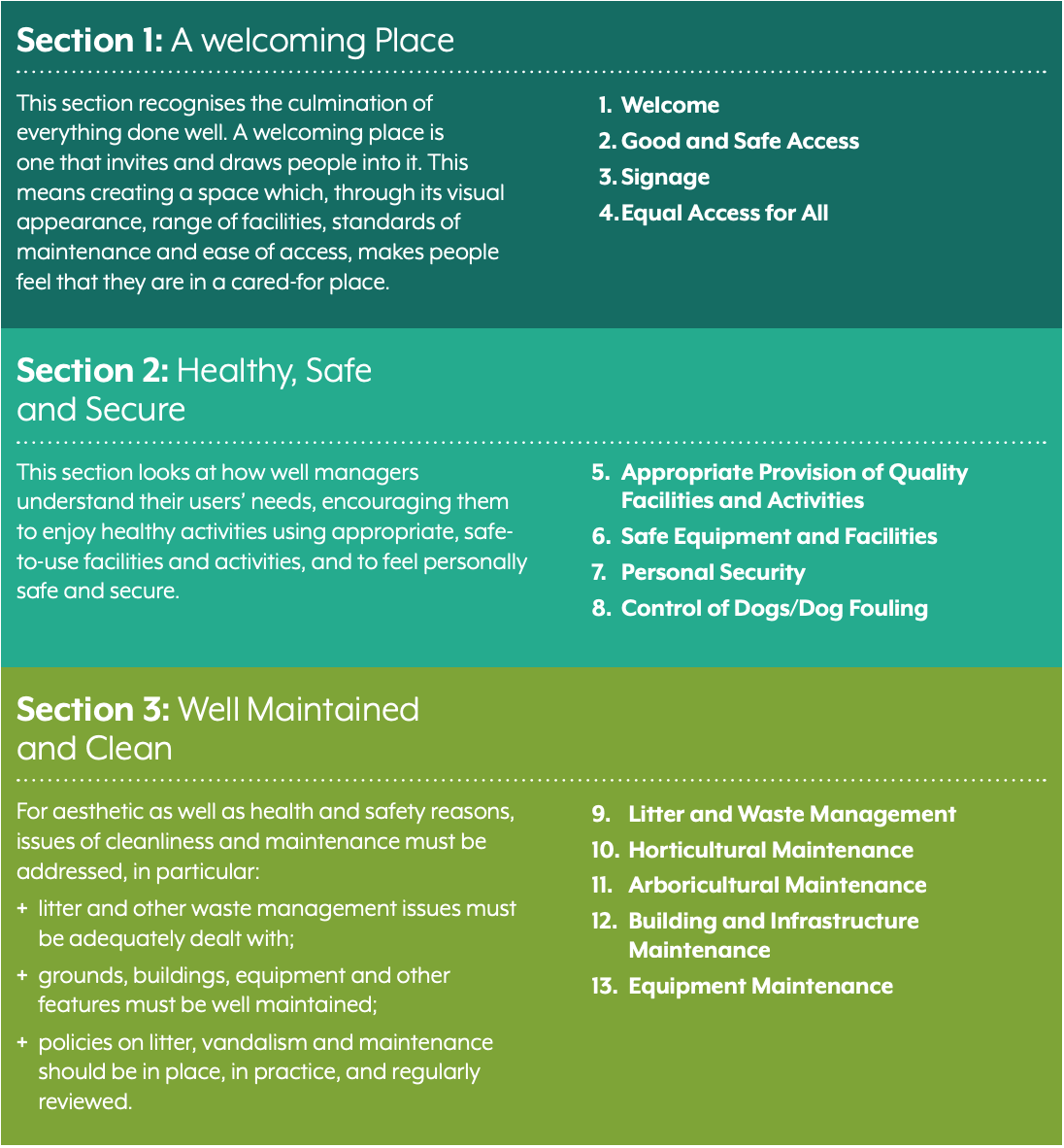 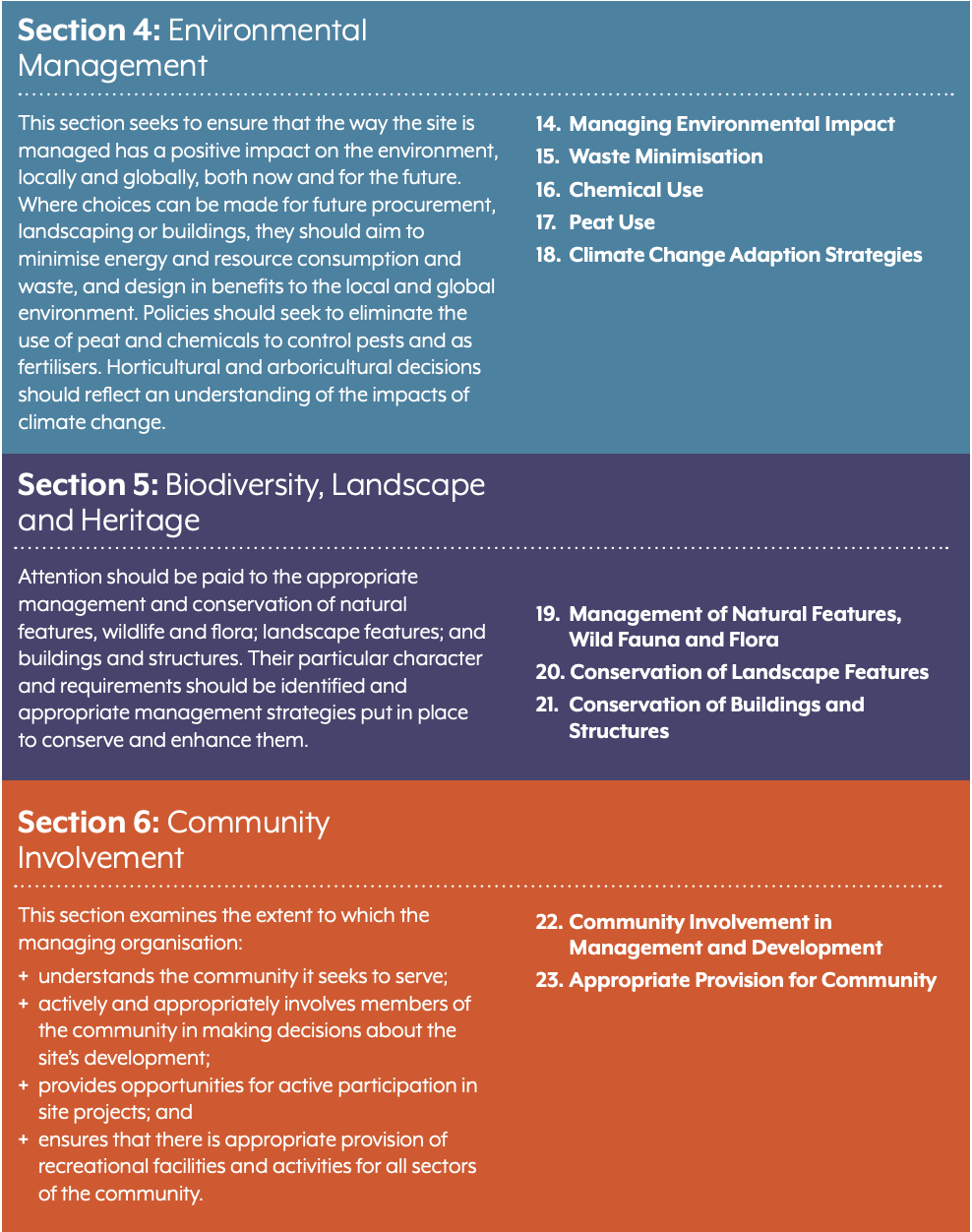 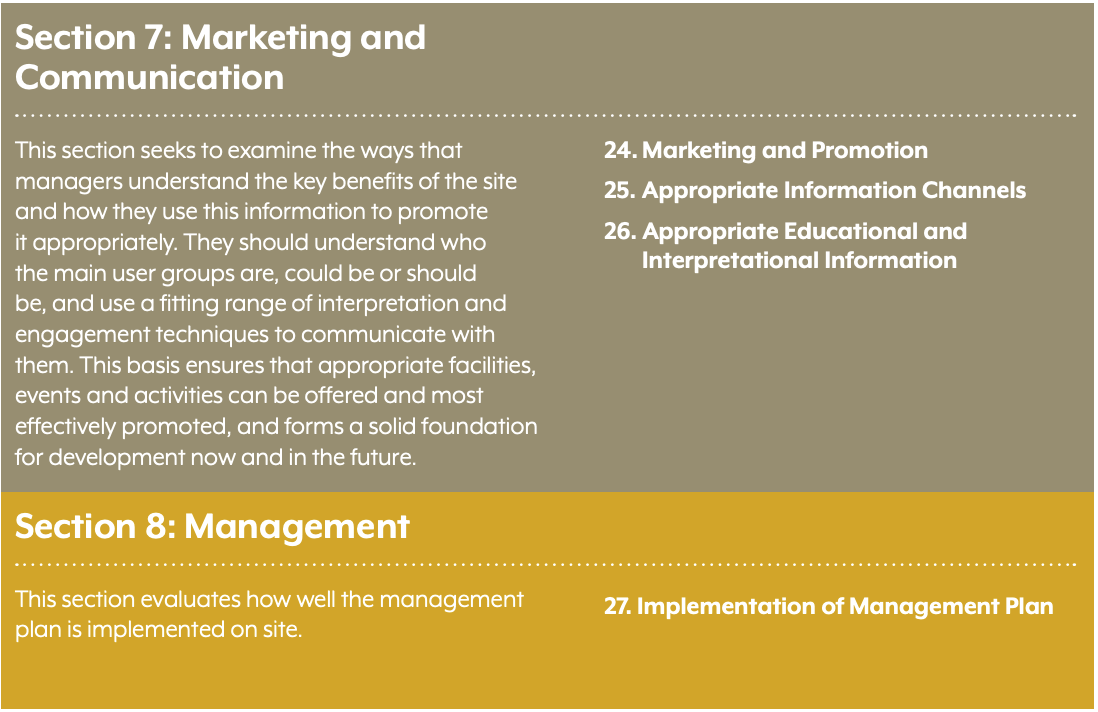 Appendix 2e: Gedling Borough site quality assessment Appendix 3Natural and Semi Natural Green SpaceSite audit of Natural and Semi-Natural green spaceIt must be noted that a number of sites with elements of natural and semi natural green space were not included in the audit due to them not being classified as SINCs and having another primary function. For example, this includes land categorised under the typology parks and gardens such as Burntstump Country Park.  Appendix 4 Amenity Green SpaceSite audit of amenity green spaceAppendix 5Provision for Children and Young People Appendix 5a:  The main characteristics of LAPs, LEAPs and NEAPsAppendix 5b: Play Value pro forma (Derived from Play England and ROSPA)Appendix 6Outdoor Sports Facilities Gedling Borough Playing Pitch Strategy and action planAn update of the Playing Pitch Strategy is currently being prepared for republication in 2021. The information provided below will inform the new Playing Pitch Strategy and is the latest information the council holds about the outdoor sports facilities in the borough.  Appendix 7Allotments and Community GardensAllotment FacilitiesAppendix 8 Cemeteries and ChurchyardsEthnicity of Gedling BoroughThe ethnic origin of the population affects demand for burial space. People of Black African and Caribbean origin typically prefer burial, whereas people of Asian, Indian origin typically prefer cremation. This reflects the predominant religious beliefs in these cultures. The graph below shows a comparison of the ethnicity of residents in Gedling and the whole of England and Wales:Ethnicity of Gedling Borough and England and Wales from ONS 2011 (excluding white British who comprise 80.5% of England and Wales and 90.3% of Gedling’s population)It can be seen that the population of Gedling borough is less ethnically diverse than England and Wales as a whole. Gedling borough most closely mirrors England and Wales as a whole in the Black Caribbean group, who prefer burial to cremation. Green Space TypologiesMode of TravelAverage Travel Time(minutes)Equivalent Distance Walking (metres)Parks and GardensWalk151210Amenity Green SpaceWalk8640Provision for Children and Young PeopleWalk10 minutes for a local children’s play area15 minutes for an informal play area8001210Natural and semi-natural green spaceWalkTo a 2ha site: 1520ha site: 3412102740Outdoor Sports FacilitiesWalkDrive10158009660Allotments and community gardensWalkDrive201016106,440Cemeteries and churchyardsDrive/Walk20Walk: 1610Drive: 12870Green corridorsN/AN/AN/AVery GoodGoodAveragePoorVery poorNo opinionStandard of cleanliness18.9%47.9%24.8%3.8%0.9%0.7%Design and appearance12.7%48.1%30.2%3.1%0.7%0.9%Visitor facilities8.5%32.5%40.1%7.1%0.9%5.9%Children and young people’s facilities11.8%36.8%25.7%4.5%0.9%13.7%Outdoor sports facilities11.6%39.9%25.7%3.3%0.7%12.5%Range of wildlife14.9%34.2%29.0%5.2%0.9%8.7%Access around the sites17.9%48.6%22.6%0.9%0.2%4.5%Choice and range of facility across the borough7.8%20.8%12%1.7%0.2%1.9%A very big problemSignificant problemA fairly big problemSignificant problemOccasional problemNot a very big problemNo ProblemNo opinionVandalism & Graffiti3.1%6.8%12.3%6.8%42.7%21.9%7.3%3.1%Litter Problems5.2%13.9%12%13.9%36.3%20.3%7.8%0.9%Anti-social behaviour4%4.7%11.6%4.7%38.2%20.5%14.9%3.1%Dog fouling8.5%15.8%12%15.8%34.4%17.9%5.9%1.9%Reason why parks are not used more frequentlyPercentage of respondentsTime30%Health/age/disability18%No children living at home13%Prefer country walks10%Lack of interest8%Transport/Distance5%Anti-social behaviour4%No dogs4%Weather3%Travel to other local authority areas instead2%No one to go with2%Dog fouling1%How sports clubs feel about the quality of the open space they use, where 1=poor and 10=excellentHow sports clubs feel about the quality of the open space they use, where 1=poor and 10=excellentHow sports clubs feel about the quality of the open space they use, where 1=poor and 10=excellentHow sports clubs feel about the quality of the open space they use, where 1=poor and 10=excellentHow sports clubs feel about the quality of the open space they use, where 1=poor and 10=excellentHow sports clubs feel about the quality of the open space they use, where 1=poor and 10=excellentHow sports clubs feel about the quality of the open space they use, where 1=poor and 10=excellentHow sports clubs feel about the quality of the open space they use, where 1=poor and 10=excellentHow sports clubs feel about the quality of the open space they use, where 1=poor and 10=excellentHow sports clubs feel about the quality of the open space they use, where 1=poor and 10=excellentHow sports clubs feel about the quality of the open space they use, where 1=poor and 10=excellentHow sports clubs feel about the quality of the open space they use, where 1=poor and 10=excellent12345678910Playing Area12521006434Car Parking6523434533Changing Area6025233437Allotment SiteWaiting List TotalsStoke Lane29Robin Hood9Gedling Grove7Leapool9Chandos Street8Killisick18Howbeck27Rookery Gardens18Parishes30Total155Site nameSize in haWardUrban/RuralNewstead Country Park88.9NewsteadRuralNewstead Abbey Park62.9NewsteadRuralGedling Country Park240Gedling and Plains WardsRuralAlpin Crescent0.07ValleyUrbanValley Road1.51Carlton HillUrbanHereford Road Open Space0.18GedlingUrbanWillow Park1.91GedlingUrbanArnot Hill Park8.3KingswellUrbanBurntstump Country Park20.02NewsteadRuralNewstead Railway Station4.20NewsteadRuralWoodthorpe Library Gardens0.16WoodthorpeUrbanBestwood Country Park279Bestwood VillageRuralPlains Estate Park0.34Mapperley PlainsUrbanDownham, Overstrand, Carmel0.06KingswellUrbanCoronation Gardens0.12GedlingUrbanGedling post office0.12GedlingUrbanTotal708708708Summary of Site Inspections by Scores & Gap in Quality of Provision (Summer 2010 Assessment) Summary of Site Inspections by Scores & Gap in Quality of Provision (Summer 2010 Assessment) Summary of Site Inspections by Scores & Gap in Quality of Provision (Summer 2010 Assessment) Summary of Site Inspections by Scores & Gap in Quality of Provision (Summer 2010 Assessment) Summary of Site Inspections by Scores & Gap in Quality of Provision (Summer 2010 Assessment) APSE ClassificationSite LocationSite ScorePotential ScoreDifference (Gap)No. of Assessment CriteriaAverage Site Score divided by Assessment CriteriaAverage x 7 to get Green Flag ScorePass CBreckhill 13918748255.639FailBArnot Hill Park22624115278.459PassCArno Vale Road11614125196.143PassBBurntstump CP15919132246.646PassBKGV Standhill14717326236.445PassCCarlton Hill Rec13615721226.143PassCCavendish Road11313623205.639FailCChurch Lane15318229236.646PassBColwick Rec14816416236.445PassBConway Road13615923245.740FailCJackie Bells14115615226.445PassBBurton Road12816638235.639FailCKillisick Rec13916324236.042PassBKGV Arnold12515631215.941FailBLambley Lane (N)14017131255.639FailBLambley Lane (S)12115433235.236FailCNewstead 12414117206.243PassBOakdale Road17521035266.747PassCThackerays Lane13816325245.740FailCQueensbower1291389206.445Pass60% in the field evaluation (score 42 out of 70). Score over 42 to gain a pass.60% in the field evaluation (score 42 out of 70). Score over 42 to gain a pass.60% in the field evaluation (score 42 out of 70). Score over 42 to gain a pass.60% in the field evaluation (score 42 out of 70). Score over 42 to gain a pass.60% in the field evaluation (score 42 out of 70). Score over 42 to gain a pass.60% in the field evaluation (score 42 out of 70). Score over 42 to gain a pass.60% in the field evaluation (score 42 out of 70). Score over 42 to gain a pass.60% in the field evaluation (score 42 out of 70). Score over 42 to gain a pass.60% in the field evaluation (score 42 out of 70). Score over 42 to gain a pass.Site NameSize (ha)DefinitionWardLocationLoop Road Wood, rear of Chandos St Allotments.0.9OtherNetherfield and Colwick WardUrbanThe Hobbucks 14 LNRKillisick wardUrbanWoodborough Conservation Areas1.3OtherWoodborough WardRuralSurgeys Lane0.1OtherSt. Mary's WardRuralNetherfield Lagoons51.0LNRBurton Joyce and Stoke Bardolph WardRuralEmmanuel Avenue (Churchfield Plantation)0.2OtherPorchester WardRuralBeeston Close0.7OtherBestwood Village WardRuralGedling House Woods and Meadow7.0LNRGedling WardUrbanAshwell Street / Bourne Street Walkway0.1OtherNetherfield and Colwick WardUrbanRavenhead Knoll0.4SINCRavenshead WardRuralLongdale Plantation28.3SINCCavlerton WardRuralLongdale Heath1.5SINCRavenshead WardRuralFox Covert8.5SINCRavenshead WardRuralRaceground Hill7.5SINCBestwood Village WardRuralMill Pond Plantation3.9SINCBestwood Village WardRuralCornwalls Hill Grassland1.7SINCBestwood Village WardRuralStockhill Grasslands, Lambley6.7SINCLambley WardRuralBurton Joyce Pasture5.7SINCBurton Joyce and Stoke Bardolph WardRuralThe Woodpeckers, Burton Joyce0.9SINCBurton Joyce and Stoke Bardolph WardRuralBurton Joyce Grasslands3.6SINCBurton Joyce and Stoke Bardolph WardRuralBurton Joyce Scrub3.2SINCBurton Joyce and Stoke Bardolph WardRuralCrock Dumble5.2SINCBurton Joyce and Stoke Bardolph WardRuralBarrons Plantation with Gedling Wood6.2SINCGedling WardUrbanHarveys Plantation Meadow1.1SINCGedling WardUrbanNew Plantation, Burton Joyce9.4SINCBurton Joyce and Stoke Bardolph WardRuralLambley Dumble Grassland7.8SINCLambley WardRuralLambley Dumble Pasture3.5SINCLambley WardRuralLambley Dumble3.0SINCLambley WardRuralMarshy Grasslands, Lambley2.7SINCLambley WardRuralCatfoot Lane Grassland2.9SINCLambley WardRuralFox Covert Grasslands, Lambley0.7SINCLambley WardRuralGrassland / Hedge, Lambley1.3SINCLambley WardRuralMapperley Plains Paddocks1.5SINCLambley WardRuralFox Wood3.8SINCLambley WardRuralGrassland (Horse Grazed), Calverton0.7SINCCalverton WardRuralLamp Wood5.7SINCCalverton WardRuralGeorges' Lane Scrub0.6SINCCalverton WardRuralBestwood Sand Quarry 22.8SINCBestwood Village WardRuralTrumpers Park Wood4.0SINCRavenshead WardRuralLinby Village Disused Railway2.1SINCNewstead WardRuralJoes Wood1.4SINCNewstead WardRuralAldercar Wood11.6SINCNewstead WardRuralLinby - Newstead Disused Railway3.6SINCNewstead WardRuralCalf Pasture10.9SINCNewstead WardRuralBreak Lane0.5SINCNewstead WardRuralSeven Mile Railway4.6SINCNewstead WardRuralCalverton Pit Mineral Railway8.3SINCCalverton WardRuralLodge Farm Grassland, Calverton1.5SINCCalverton WardRuralRoadside Verge, Calverton0.6SINCCalverton WardRuralLittle Rickets Lane Scrub2.9SINCCalverton WardRuralNewstead Dismantled Railway Sidings9.2SINCNewstead WardRuralLinby Paddock0.7SINCNewstead WardRuralWighay Road Grassland3.3SINCNewstead WardRuralMoor Pond Wood5.7SINCNewstead WardRuralTop Wighay Farm Drive0.6SINCNewstead WardRuralBestwood Duckponds18.1SINCBestwood Village WardRuralNorth Dumble1.0SINCBestwood Village WardRuralBestwood Parkside Grasslands20.8SINCBestwood Village WardRuralPit Tip Top Plantation25.0SINCBestwood Village WardRuralFormer Gedling Colliery Land  35.1SINCGedling WardRuralAppleton Dale7.5SINCGedling WardRuralDark Lane, Calverton0.7SINCCalverton WardRuralBurton Joyce Cemetery0.8SINCBurton Joyce and Stoke Bardolph WardRuralBestwood Country Park62.8SINCBestwood Village WardRuralWoodborough Cemetery0.4SINCWoodborough WardRuralLinby Churchyard0.4SINCNewstead WardRuralNewstead Football Pitch1.1SINCNewstead WardRuralNewstead Cemetery0.5SINCNewstead WardRuralCarlton Cemetery5.1SINCValley WardUrbanLinby Quarries55.1SINCNewstead WardRuralGedling Cemetery0.7SINCGedling WardRuralMidland Wood (Whimsy Park)16.2OtherNetherfield and Colwick WardUrbanTotal548.9Site NameSize (ha)WardLocationBestwood Avenue/Close0.61Bonington WardUrbanBestwood Lodge Drive Estate6.21Bonington WardUrbanBewcastle Road0.03Bonington WardUrbanErnehale Court0.10Bonington WardUrbanLarkspur Avenue/ Lodge Farm0.01Bonington WardUrbanMuirfield Road0.66Bonington WardUrbanStanhope Crescent0.10Bonington WardUrbanWoodchurch Road Bestwood1.00Bonington WardUrbanBramble Drive (Honeywood Gardens)0.01Carlton Hill WardUrbanCherrywood Gardens0.09Carlton Hill WardUrbanFoxhill Road0.17Carlton Hill WardUrbanHolly Avenue/ Cross St. Carlton0.03Carlton Hill WardUrbanHoneywood Garden2.22Carlton Hill WardUrbanStandhill Road Flats0.10Carlton Hill WardUrbanCarlton Business Centre0.04Carlton WardUrbanCarlton Hill Flats0.37Carlton WardUrbanCarlton Square Offices0.01Carlton WardUrbanCromwell St Flats/ Walton Court0.24Carlton WardUrbanMoreland Court0.22Carlton WardUrbanOrchard Avenue0.01Carlton WardUrbanSouthdale Drive0.09Carlton WardUrbanBagnall Avenue Hostel0.05Daybrook WardUrbanByron Street/ Wordsworth Street0.03Daybrook WardUrbanColeridge Cresecnt0.13Daybrook WardUrbanDanes Close0.05Daybrook WardUrbanNottingham Road Flats0.12Daybrook WardUrbanQueensbower Road / Bestwood Lodge Drive2.10Daybrook WardUrbanSeagrave Court0.01Daybrook WardUrbanSt Albans Road Flats/ Furlong St Flats0.05Daybrook WardUrbanSt. Albans Road Flats0.02Daybrook WardUrbanTop Valley, Oxclose Lane0.58Daybrook WardUrbanWest Street/ High Street Avenue0.07Daybrook WardUrbanBramble Court0.19Gedling WardUrbanBrooklands Drive0.13Gedling WardUrbanBurton Pastures0.60Gedling WardUrbanBurton Road Burton Joyce4.15Gedling WardUrbanConway Road0.85Gedling WardUrbanCoronation Walk Bungalows0.14Gedling WardUrbanCoronation Walk/Burton Road0.22Gedling WardUrbanSaltford Close0.14Gedling WardUrbanSt. Austin's Court0.10Gedling WardUrbanBonnington Drive Flats0.04Killisick WardUrbanBrook Avenue0.50Killisick WardUrbanKilbourne Road4.29Killisick WardUrbanKillisick Court0.22Killisick WardUrbanKilnbrook Avenue0.06Killisick WardUrbanOakdale Road0.09Killisick WardUrbanTaverhillfield Court, Kilnbrook Ave0.02Killisick WardUrbanBrookfield Road1.28Kingswell WardUrbanBrookfield Road Flats0.05Kingswell WardUrbanDownham Close0.21Kingswell WardUrbanGedling Grove Flats0.14Kingswell WardUrbanArnold Hill Community Centre0.01Mapperley Plains WardUrbanEdison Way Square0.08Mapperley Plains WardUrbanHowbeck Road/ Gleneagles Drive0.11Mapperley Plains WardUrbanSpinningdale Open Space0.57Mapperley Plains WardUrbanWemberley Road/ Plains Road Open Space1.93Mapperley Plains WardUrbanBailey Court0.03Netherfield and Colwick WardUrbanBourne Mews0.46Netherfield and Colwick WardUrbanBritannia Court0.14Netherfield and Colwick WardUrbanCurzon Street Flats0.09Netherfield and Colwick WardUrbanCurzon Street/Ley Street0.02Netherfield and Colwick WardUrbanHotspur Drive0.25Netherfield and Colwick WardUrbanKingsley Drive / Rochester Avenue0.02Netherfield and Colwick WardUrbanKingsley Drive Open Space0.96Netherfield and Colwick WardUrbanLey Street Community Centre0.02Netherfield and Colwick WardUrbanMeadow Road Flats0.05Netherfield and Colwick WardUrbanCharles Close0.16Phoenix WardUrbanPhoenix Avenue Recreation Ground0.29Phoenix WardUrbanPrincess Close0.07Phoenix WardUrbanOxclose Lane Estate0.16Sherwood WardUrbanBeck Street/Worth Street Flats0.05Valley WardUrbanBentinick Road0.16Valley WardUrbanCavendish Crescent0.03Valley WardUrbanFoxhill Road Flats0.01Valley WardUrbanFoxhill Road/ Cavendish Road Footpath0.02Valley WardUrbanIan Grove0.03Valley WardUrbanRadcliffe Gardens0.02Valley WardUrbanWoodthorpe Drive0.12Woodthorpe WardUrbanChurch Road / Chestnut Grove Play Area0.47Burton Joyce and Stoke Bardolph WardRuralLendrum Court0.51Burton Joyce and Stoke Bardolph WardRuralStoke Bardolph0.27Burton Joyce and Stoke Bardolph WardRuralStoke Lane/Station Road0.83Burton Joyce and Stoke Bardolph WardRuralBroom Road0.28Calverton WardRuralCalverton Open Space1.64Calverton WardRuralCollyer Road / Mews Lane0.01Calverton WardRuralDunelm Drive2.36Calverton WardRuralGovernors Field, Main Street1.90Calverton WardRuralJumelles Drive / Longue Drive0.31Calverton WardRuralLee Road0.07Calverton WardRuralLee Road Rec Ground0.70Calverton WardRuralManor Road Garages Calverton0.29Calverton WardRuralNabarro Court Calverton0.37Calverton WardRuralRenals Way / Brickenell Road0.23Calverton WardRuralSeely Avenue0.46Calverton WardRuralSpindle View0.20Calverton WardRuralThorndale Road / Park Road0.37Calverton WardRuralCoppice Road/ Mapperley Plains0.05Lambley WardRuralCromwell Crescent Lambley0.04Lambley WardRuralHucknall Road Recreation Ground1.09Newstead WardRuralLinby Village0.04Newstead WardRuralNewstead Colliery Open Space, Tilford Road3.07Newstead WardRuralPapplewick Moor Road1.00Newstead WardRuralRear of Griffins Head0.17Newstead WardRuralPlains Road Mapperley, Mapperley Miners Welfare Cl0.97Porchester WardUrbanSt. Andrew's House, Digby Avenue0.21Porchester WardUrbanWestdale Lane Community Centre0.09Porchester WardUrbanWestmoore Close Housing Area0.45Porchester WardUrbanWestmoore Court0.18Porchester WardUrbanHaddon Road0.18Ravenshead WardUrbanCavendish Road Bungalows0.04St. James WardUrbanOrchard Court0.22St. James WardUrbanWollaton Avenue Community Centre0.05St. James WardUrbanAsda Shrubbery (High Street)0.02St. Mary's WardUrbanCalverton Road0.21St. Mary's WardUrbanChurch Lane Flats0.07St. Mary's WardUrbanChurch Street/Coppice Road Flats0.06St. Mary's WardUrbanRookery Gardens0.31St. Mary's WardUrbanSt Mary’s Church/Rest Garden0.75St. Mary's WardUrbanSt Marys Close Flats0.02St. Mary's WardUrbanRushcliffe Avenue Community Centre0.02Valley WardUrbanPark Avenue Woodborough0.01Woodborough WardUrbanSmalls Croft0.33Woodborough WardUrbanMarshall Hill Drive, Carlton Hill2.00Carlton WardUrbanArnold Vale road1.40Woodborough WardUrbanRural Total16.73ha16.73ha16.73haUrban Total42.40ha42.40ha42.40haOverall Total59.13ha59.13ha59.13haLocal Area for PlayLocally Equipped Area for PlayNeighbourhood Equipped Area for PlayAge groupUp to 6 years.4-8 years.Older children.Walking time from home1 minute.5 minutes.10 minutes.LocationAdjacent to a well-used pathway, overlooked by houses and on a flat site that is well drained.Adjacent to a well-used pathway and on a flat site that is well drained. Adjacent to a well-used pathway and on a flat site that is well drained.Minimum activity zone100m2. 400m2.1,000m2 divided into 2 parts; at least 465m2 of hard surface area and equipped play space area. No. and type of play equipmentDemonstrative play features to enable children to identify space as their own domain.At least 5 types of play equipment where at least 2 are individual items rather than part of a combination. Impact absorbing surface beneath and around play equipment.At least 8 types of play equipment to allow developmental play amongst younger children and moderate/adventurous play for older children.Buffer zone5m depth including planting.10m depth including planting and other physical features.30m depth including planting and other physical features.Fencing600mm high fencing and barrier to limit speed of child entering or leaving the facility.1m high fencing with two pedestrian gates & barriers to limit speed of child entering/leaving the facility.1m high fencing with two pedestrian gates & barriers to limit speed of child entering/leaving the facility.FurnitureSeating.Seating and a litter bin.Seating and litter bins at each access point. Secure bicycle parking facilities.Signs and noticesArea solely used for children and that adults are not allowed unless accompanied by children.Area solely used for children and that adults are not allowed unless accompanied by children, and name and tel. no. of facility manager.Area solely used for children and that adults are not allowed unless accompanied by children, and name and tel. no. of facility manager.Site Name: Number of pieces of equipment:Number of pieces of equipment:Number of pieces of equipment:Number of pieces of equipment:Weather:Assessment By:Date: ToddlersJuniorsCriteriaNo. of pieces of equipmentMaxScoreCriteriaNo. of pieces of equipmentMaxScoreBalancing 1Balancing 2Crawling (Short tunnels etc) 1Crawling (Short tunnels etc) 1Hiding1Rocking 1Climbing1Rotating 1Jumping/bouncing1Rotating (Multi-use i.e., roundabouts etc)2Rolling1Rocking and rotating (Mobilus, Waltz etc) 4Rocking 1Sliding conventional (i.e., slide etc) 1Rotating 1Sliding (Fireman’s pole etc 1Sliding 1Swinging (Single) 1Swinging 1Swinging (Group) 2Sensory Items (sight, smell and sound) Traffic is negative.3Gliding (Aerial runways etc) 2Textural Variety (two types of material = 1, three types plus = 2)2Hanging 13+Primary Colours (bold colours)2Climbing (ladders, climbing wall and net)3Toddler Seating 1Does it lend to Imaginative play? Score relates to number of items that allow for imaginative play         0 >1=1, 2>3= 2, 3+=55Agility (Clatter bridges etc) 2Interactive ability (Items encouraging group) pieces of equipment 1 or 2=1,3 or 4=2, 5+33Ball Play (Basketball/netball/football) when encouraging competition more marks 4Parental Seating (in Toddler section) 1Textural Variety (two types of material = 1, three types plus = 2) manipulate natural and fabricated
materials2Total270TeenagersWheeled Play (for bikes, skateboards etc) flow, mix of obstacles and terrain6CriteriaNo. of pieces of equipmentMaxScore3+ Primary colours 1Interaction - Number of items which allow for group play.  4=4 marks 1=1mark etc4Interactive ability (Items encouraging group) pieces of equipment 1 or 2 =1 3or 4=2 5+33Sports Simulation / Dynamic Equipment / Competition. Site caters for 1 sport site caters for more than one sport, site allows for competition, equipment is multi use 4Junior Seating 1Fitness equipment 4= broad range of fitness equipment including cardio and muscular items 3 = less than 6 items but cardio and muscular present 2= only one type of equipment present but more than 1 in quantity 1= one piece of equipment4Imaginative play (Area lending to use of child’s imagination, floor graphics, pretend play, local connection)4Rocking and rotating (Mobilus, Waltz etc) one mark for Rocking, one for rotating, an extra mark if there is more than 1 item. 4Educational Play (abacus etc) 1Swinging (Group) Up to two marks for a basket swing, up 2 marks for a rope swing 1-2 marks depends on quality4480Gliding (1 = glide rail, 2= small to medium sized Aerial runways 3 = large aerial runway) 3SITE ASSESSMENTClimbing (Climbing walls etc) 1= climbing present 2= Climbing applicable for all ages2CriteriaMaxDetailsScoreTextual variety 1-2 materials used =1 3+ is two marks.  manipulate natural and fabricated
materials2Physical Safety, including secure boundary, vandalism, personal safety, maintenance e of equipment, feeling of safety 5 Overlooked CCTV, self-closing gateGraphics - one mark each of these: graphics present, children involved in producing it, use of bright colour 3Minimum of two gates and self-closing2Teenage Seating areas/shelters. Seating - 1 mark for good location, 1 mark for seat rests, 1 mark for normal seating.  Shelter -1 mark for a shelter present, 1 mark for good location of shelter, 1 mark for panels6Access suitable for pushchairs and wheelchairs (2one mark for gates being DDA compliant and one for level access)Ball Play number of sports (football, basketball/netball, cricket) 1 mark line markings, 2 marks surface condition,6Age separation3clearly defined area which allows Children to easily transfer areasWheeled Play (for bikes, skateboards etc) 2 marks for ancillary facilities e.g. seating area, 2 marks for flow, 2 marks for mix of obstacles and terrain6Access for disabled (in reference to activities provided by equipment)31=1-2, 2=3-4, 3=5+Total 480Adult Seats1Bike storage1Suitable litter bins1appropriate signage1Is the play area well used?1= not 5=very well used5Layout? location is a part of the throughfare, and location in area221SiteIDSiteSportManagementCurrent statusRecommended actionsRAGCommentTimescales5Arnold Hill AcademyFootballTrust/AcademyTwo adult football pitches on different levels of the two-tiered site. One pitch has been unused following Sport England investment towards pitch improvement work but is due to be operational for the beginning of the next school year. The other standard quality pitch is on the lower level and is used mainly for school fixtures given most curricular sport takes place on the Playfootball Nottingham 3G pitches on the shared site. This pitch is likely to be overplayed. The school is currently undergoing redevelopment which includes the provision of new pitches.Update: 20.06.17Gedling Southbank FC to have 20 teams playing on this site from season 2017/18 following the development of new pitches.Update: 11.01.19Additional grass pitches will be available soon both community and school use soon.  Their remains a drainage issue regarding this new provision that the Academy is seeking to resolve with the contractor.  This poses an uncertainty whether these pitches will be available for the 2019/20 football season.  When pitches become available it is expected they will meet the grow demand of Gedling Southbank junior teams and the facility will provide a 7x7 and 9x9. The Academy is currently assessing quality issues regarding the existing new provision on site referred to in Update 20.06.17.  The Academy has continued concerns regarding the poor quality of the 3G pitch provision currently managed by Play Football.Maximise use of the newly improved for use by school teams supported by continued use of the 3G pitches.Improve pitch quality through increased maintenance, creating additional capacity to reduce likely overplay on the bottom pitch.Explore potential to access newly developed provision for community use to increase capacity and reduce shortfalls.Local siteShort5Arnold Hill AcademyRugby unionTrust/AcademyPoor (M0/D1) quality senior pitch unavailable for use due to ongoing construction work onsite. New school build in progress to include the re-provision of lost grass pitches. Intentions to make grass pitches available for use again when building work is completed in two- or three-years time.Update: 11.01.19The Academy has plans for the new grass pitches to offer rugby goals initially for school use.Improve pitch quality through increased maintenance, creating additional capacity to reduce likely overplay on the bottom pitch.Explore potential to access newly developed provision for community use to increase capacity and reduce shortfalls at club sites.Local siteShort6Arnot Hill ParkBowlsGBCStandard quality green used by Arnold Park BC. The Club has around 30 members, therefore the green is considered to have spare capacity to accommodate additional members and play.Update 11.01.19We believe the membership of Arnold Park BC has reduced.  Therefore spare capacity exists on this site.Improve standard of maintenance to improve green quality.Determine future plans for sporting use of the site given potential need to rationalise supply amidst budget pressures.Consider potential for asset transfer and club management mechanism where viable.Local siteShort7Bestwood Country ParkFootballCounty CouncilMini 7v7 pitch and two adult pitches, one of which is overmarked with a youth 9v9 pitch. Pitches are standard quality and used by six teams from Bestwood Park Rangers Youth FC. Pavilion building is too small and the Club has to use all available space including changing rooms as storage space which becomes dangerous. Actual spare capacity of one mini 7v7 match per week.Update: 20.06.17Following the Football Development Group meeting on 19.06.17, Bestwood Park Rangers Youth FC reported they have reduced to 3 teams.Update 16.12.19The pitches are currently being used and booked by NG United providing junior and youth Football on the site.Remove overmarked youth 9v9 pitch and seek to make greater use of spare capacity elsewhere or on certified 3G pitches to re-accommodate this competitive demand.Consider installation of an external storage container so that equipment is not obstructing pavilion facilities.Update: 20.06.17Review licence on this site between GBC and Bestwood Park Rangers Youth FCUpdate: 17/12/19Establish relationship between NG United and Bestwood Park Rangers and seek licence renewal.Local siteMedium7Bestwood Country ParkTennisCounty CouncilTwo poor quality courts without floodlighting. Available for community use but no recorded club use. Likely used for social and recreational tennis.Improve quality to increase attractiveness and performance for play.Seek to maximise use for participation activities such as parks leagues or cardio tennis. Local siteShortSiteIDSiteSportManagementCurrent statusRecommended actionsSite hierarchy tierTimescales8Bestwood Miners Welfare Sports GroundFootballCISWO/TrustStandard quality adult pitch used by just one team from Bestwood Miners Welfare FC. The Club has aspirations to play in the football pyramid at Step 7. Site demand will increase next season by one adult team, whilst the Club also has ambitions for a junior section. Actual spare capacity of 0.5 match sessions per week.Improve pitch quality through increased maintenance, creating additional capacity to reduce shortfalls.Maximise use of spare capacity to reduce existing shortfalls.Support the Club in developing facilities to meet Step 7 requirements.Local siteShort9Bestwood Village Community CentreBowlsParish CouncilGood quality green used by Bestwood Workshops BC and Star BC. Membership unknown, however, the green is considered to have spare capacity for additional membership and play.Maximise use of spare capacity through club development and increasing participation.Local siteShort9Bestwood Village Community CentreAGPParish CouncilTwo small sized sand-based pitches with floodlighting which are now disused. The pitches are partly dismantled and cannot be played on but Bestwood Miners Welfare FC states that it would like to be a part of any community scheme that could bring these pitches back into use and is investigating possible funding opportunities that might enable them to be.Update: 01.11.18Currently no plans to refurbish the former pitches, which are currently an eyesore for the local community.  Recent health and wellbeing programme in the village identifies this as a priority, but there is insufficient funding and capacity in the community to move this forward.  The biggest priority regarding facilities for the community at present is pursuing a healthcare facility.Support the Club as appropriate and consider potential for resurfacing to 3G as a more appropriate surface to accommodate football use and to meet shortfalls.Local siteMedium10Oakwood AcademyFootballTrust/AcademyPFITwo standard quality youth 11v11 pitches available for community use. No recorded community use at present but likely to be overplayed given the extent of academy use for lessons and fixtures throughout the week.Retain for school use and explore potential for increased future community use to help reduce shortfalls.Local siteShort10Oakwood AcademyRugby unionTrust/AcademyPFIPoor (M0/D1) quality pitch maintained by Carillion to a basic standard. Available for community use and previously well used before PFI but the academy believes that community use would require covering of staffing costs which is cost prohibitive for most teams. Likely to be overplayed given the level of weekly academy use.Improve pitch quality through increased maintenance, creating additional capacity for school use.Work to resolve barriers to community use, particularly cost of hire and access to changing provision.Local siteShort10Oakwood AcademyCricketTrust/AcademyPFINon turf pitch situated between football pitches which has now become disused.Maximise school use and resurface if required for school use given no demand for community use.Local siteShort10Oakwood AcademyAGPTrust/AcademyPFISmall sized sand filled AGP rated as standard quality with floodlighting. Available for community use but not recorded as being used. Marked with three tennis courts and used for tennis and small sided football.Maximise community use to accommodate demand for team training.Local siteShortSite nameWaterToiletsShedsFencingRecyclingAccessSkipsCar parkPlot watchLeapoolYESNOYESYESNOYESNOYESNOStoke LaneYESNONONONOYESNOYESNOChandosYESNONONOYESNOYESYESNOGedling GroveYESNONOYESNOYESYESYESYESHowbeck Allotment siteYESNONOYESNOYESNONONOKillisick AllotmentYESNONOYESNOYESNONONORookery GardensYESNONOYESNOYESNONONONew Robin HoodYESYESYESYESNOYESNOYESNOParish ManagedTrent LaneYESNONONONOYESYESNONONewsteadNONOYESNOYESYESNOYESNOCalvertonYESNONOYESNOYESYESYESNOWoodboroughYESNOYESNONONONONONO